Partner A speaks, Partner B listens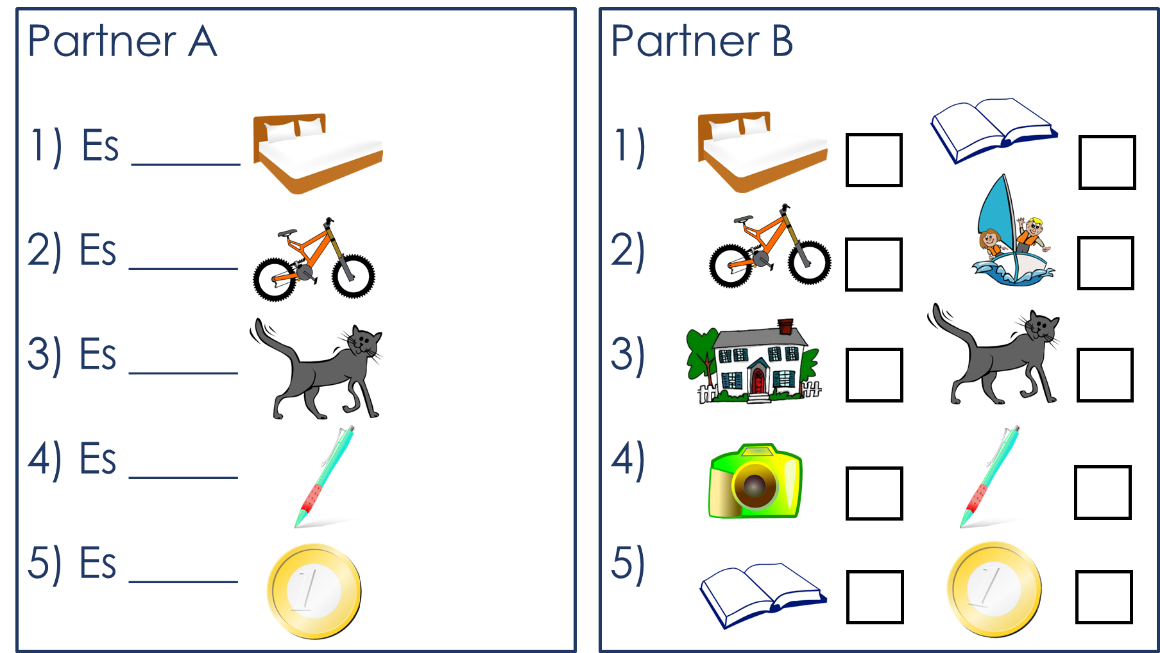 Partner B speaks, Partner A listens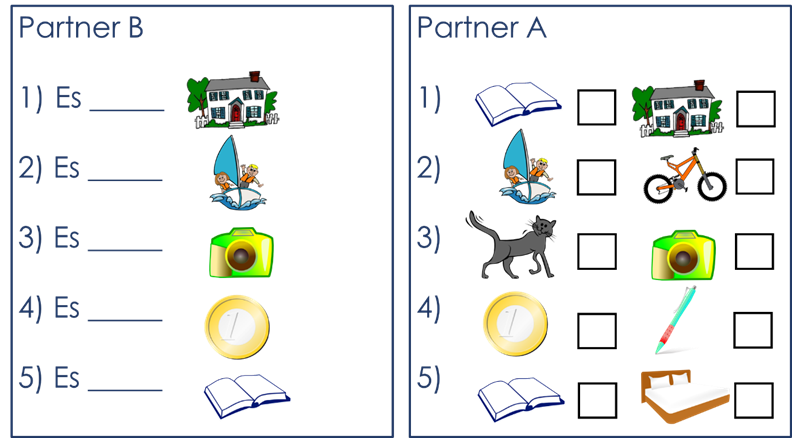 